（様式３）令和　　年　　月　　日用宗緑地市場調査型・実証実験　事業提案書事業の名称団体等名担当者連絡先団体等名：担当者：電話番号：E-mail：団体等名：担当者：電話番号：E-mail：事業概要今後の事業展開利用希望場所希望する場所を丸で囲ってください。原則、用宗四丁目ブロックでの利用を前提とします他のエリアで実施する場合のみ、御記入ください①　用宗五丁目ブロック②　用宗四丁目ブロック③　用宗三丁目ブロック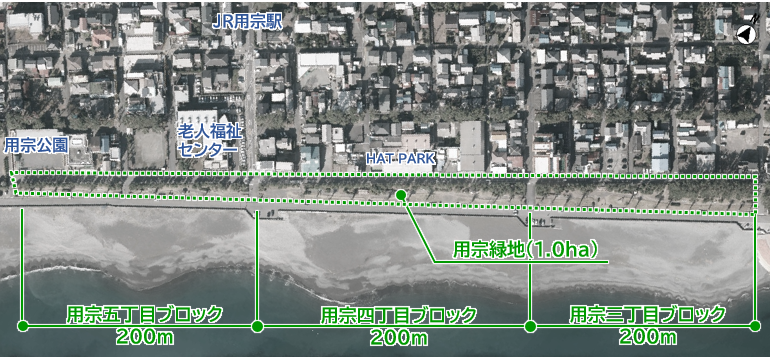 原則、用宗四丁目ブロックでの利用を前提とします他のエリアで実施する場合のみ、御記入ください①　用宗五丁目ブロック②　用宗四丁目ブロック③　用宗三丁目ブロック実施希望日第一希望日：　　　月　　日　　～　　　　月　　日第二希望日：　　　月　　日　　～　　　　月　　日その他（　　　　　　　　　　　　　　　　　　　　　　　　　　　　）第一希望日：　　　月　　日　　～　　　　月　　日第二希望日：　　　月　　日　　～　　　　月　　日その他（　　　　　　　　　　　　　　　　　　　　　　　　　　　　）実施希望時間帯　　　時　　　分　　～　　　時　　　分（準備及び撤収を含む）※９時00分から21時00分までの範囲で実施してください。　（屋内施設で実施する場合は、実施要領に記載された時間のとおり）　　　時　　　分　　～　　　時　　　分（準備及び撤収を含む）※９時00分から21時00分までの範囲で実施してください。　（屋内施設で実施する場合は、実施要領に記載された時間のとおり）実施方法事業実施人数　　　　　　　　人実施方法使用面積　　　　　　　　㎡※実施位置図、平面図、設置する施設の構造図等を添付してください。実施方法持込備品の種類使用する電気・ガス・水道など（使用用途、見込みの使用量を記入してください。）（使用用途、見込みの使用量を記入してください。）